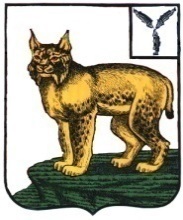 АДМИНИСТРАЦИЯТУРКОВСКОГО МУНИЦИПАЛЬНОГО РАЙОНАСАРАТОВСКОЙ ОБЛАСТИПОСТАНОВЛЕНИЕОт 25.12.2019 г.      № 1865Об утверждении муниципальной программы «Развитие информационного партнерства органов местного самоуправления Турковского муниципального района со средствами массовой информации» на 2020-2022 годыВ соответствии с Уставом Турковского муниципального района администрация Турковского муниципального района ПОСТАНОВЛЯЕТ:1. Утвердить муниципальную программу «Развитие информационного партнерства органов местного самоуправления Турковского муниципального района со средствами массовой информации» на 2020-2022 годы согласно приложению.2. Опубликовать настоящее постановление в официальном информационном бюллетене «Вестник Турковского муниципального района» и разместить на официальном сайте администрации Турковского муниципального района в информационно-телекоммуникационной сети «Интернет».3. Контроль за исполнением настоящего постановления возложить на руководителя аппарата администрации Турковского муниципального района Орлову О.Н.Глава Турковскогомуниципального района		А.В. НикитинПриложение к постановлениюадминистрации муниципального района от 25.12.2019 г. № 1865ПАСПОРТмуниципальной программы «Развитие информационного партнерства органов местного самоуправления Турковского муниципального района со средствами массовой информации» на 2020-2022 годы1. Содержание проблемы и обоснование необходимости ее решения программными методамиАнализ ситуации в информационной сфере свидетельствует о том, что подготовка и размещение материалов в средствах массовой информации, направленных на решение поставленных задач, нуждается в соответствующем стимулировании со стороны органов местного самоуправления Турковского муниципального района. Программа остается необходимой мерой, позволяющей сохранить существующие объемы информации социально значимой тематики. Представленная программа выполняет задачу защиты общественных интересов в информационной сфере.2. Цели, задачи и основные принципы реализации ПрограммыПрограмма разработана в связи с необходимостью увеличения в СМИ района количества материалов, освещающих социально значимые проблемы, пути и способы их решения, а также участие органов местного самоуправления района в выработке эффективных механизмов информирования населения о решении социально значимых проблем, деятельности СМИ по патриотическому воспитанию подрастающего поколения, формированию здорового образа жизни. Достичь поставленных целей:- обеспечение информационной открытости органов местного самоуправления Турковского муниципального района и права граждан на получение полной и объективной информации с учетом актуальных потребностей гражданского общества;- создание условий для формирования привлекательного имиджа района;- увеличение объемов и улучшение качества материалов социальной направленности, финансируемых за счет средств бюджета Турковского муниципального района;- стимулирование развития социальной журналистики. Для реализации целей необходимо решение следующих задач:- формирование комплексной системы освещения социально значимых программ, мероприятий общественно-политической, экономической, культурной, спортивной жизни района; - повышение интереса населения, средств массовой информации района к отечественной истории, к культуре и традициям народов, проживающих на территории района;- реализация государственных и общественных интересов в сфере информирования населения.Следует отметить, что создание системы материальной заинтересованности журналистских коллективов СМИ в работе над социально значимой проблематикой приведет к повышению качества журналистских материалов, их жанровому разнообразию. Реализация основных положений Программы будет способствовать формированию партнерских отношений между органами местного самоуправления района и СМИ, что приведет к повышению качества освещения социально значимых тем.3.Система программных мероприятийВ рамках Программы планируется осуществить комплекс мероприятий, которые позволят создать систему в работе и размещении информационных материалов, направленных на освещение в средствах массовой информации наиболее значимых тем.4. Срок реализации ПрограммыСрок реализации Программы – 2020-2022 год 5.Финансовое обеспечение ПрограммыФинансирование программы предусматривается за счёт средств бюджета Турковского муниципального района. Общий объём финансирования мероприятий программы составляет – 300,0 тыс. руб., в том числе:2020 год – 300,0 тыс. руб.;2021 год - 0 тыс. руб.;2022 год – 0 тыс. руб.Объемы ассигнований из бюджета Турковского муниципального района могут быть уточнены, исходя из возможностей бюджета Турковского муниципального района и объективной необходимости.6. Оценка социально-экономической эффективностиреализации ПрограммыЭффективность использования средств бюджета Турковского муниципального района, направленных на реализацию Программы, позволит улучшить качество и увеличить количество публикуемых материалов на социально значимые темы. В ходе внедрения Программы в районе будет усовершенствована система оперативного информирования населения о деятельности и решениях органов местного самоуправления Турковского муниципального района, имеющая высокую социальную значимость, обеспечивающая объективное и полное освещение реализации реформ, повышение действенности информационно-разъяснительной работы.Реализация мероприятий Программы позволит сформировать эффективный механизм партнерских отношений между органами местного самоуправления Турковского муниципального района и средств массовой информации. Повысить качество освещения социально значимых тем.7. Организация управления реализациейПрограммы и контроль за ходом ее выполненияКонтроль за исполнением Программы осуществляет администрация Турковского муниципального района. Ход реализации Программы контролируется по предоставляемым средством массовой информации ежемесячным отчетам. Сведения об исполнении Программы направляются в администрацию Турковского муниципального района.8. Перечень программных мероприятий муниципальной программы «Развитие информационного партнерства органов местного самоуправления Турковского муниципального района со средствами массовой информации» на 2020-2022 год9. Показатели оценки эффективности реализации мероприятий программыНаименование ПрограммыМуниципальная программа «Развитие информационного партнерства органов местного самоуправления Турковского муниципального района со средствами массовой информации» на 2020 -2022год (далее – Программа) Заказчик Программыадминистрация Турковского муниципального районаОсновной разработчик Программыадминистрация Турковского муниципального районаЦели и задачи ПрограммыОсновной целью программы является:- обеспечение информационной открытости органов местного самоуправления Турковского муниципального района и права граждан на получение полной и объективной информации с учетом актуальных потребностей гражданского общества; - создание условий для формирования привлекательного имиджа района; - увеличение объемов и улучшение качества материалов социальной направленности, финансируемых за счет средств бюджета Турковского муниципального района; - стимулирование развития социальной журналистики. Для реализации цели необходимо решение следующих задач:- формирование комплексной системы освещения социально значимых программ, мероприятий общественно-политической, экономической, культурной, спортивной жизни района; - повышение интереса населения, средств массовой информации района к отечественной истории, к культуре и традициям народов, проживающих на территории района;- реализация государственных и общественных интересов в сфере информирования населенияи др. Это будет способствовать формированию партнерских отношений между органами местного самоуправления района и СМИ, что приведет к повышению качества освещения социально значимых тем.Основной целью программы является:- обеспечение информационной открытости органов местного самоуправления Турковского муниципального района и права граждан на получение полной и объективной информации с учетом актуальных потребностей гражданского общества; - создание условий для формирования привлекательного имиджа района; - увеличение объемов и улучшение качества материалов социальной направленности, финансируемых за счет средств бюджета Турковского муниципального района; - стимулирование развития социальной журналистики. Для реализации цели необходимо решение следующих задач:- формирование комплексной системы освещения социально значимых программ, мероприятий общественно-политической, экономической, культурной, спортивной жизни района; - повышение интереса населения, средств массовой информации района к отечественной истории, к культуре и традициям народов, проживающих на территории района;- реализация государственных и общественных интересов в сфере информирования населенияи др. Это будет способствовать формированию партнерских отношений между органами местного самоуправления района и СМИ, что приведет к повышению качества освещения социально значимых тем.Срок реализации Программы2020-2022 годыИсполнитель основныхмероприятий ПрограммыАдминистрация Турковского муниципального районаОбъем и источники финансирования ПрограммыИсточником финансирования Программы являются средства бюджета Турковского муниципального района в сумме 300,0 тыс. руб., в том числе:2020 год - 300,0 тыс. руб.;2021 год – 0 тыс.руб.;2022 год - 0 тыс.руб.Ожидаемые конечные результатыреализации Программы- повышение информированности граждан о деятельности органов местного самоуправления Турковского муниципального района;- увеличение объема материалов в средствах массовой информации освещающих социально значимую тематикуКонтроль за исполнением Программы контроль за исполнением Программы осуществляет администрация Турковского муниципального района№ п/пНаименование мероприятияОбъем финансирования и срок исполнения(тыс. руб.) Объем финансирования и срок исполнения(тыс. руб.) Объем финансирования и срок исполнения(тыс. руб.) Источники финансированияОтветственные за выполнение12333672020202120221.Проведение открытого конкурса информационных проектов---Администрация Турковского муниципального района2.Финансовое обеспечение (возмещение) затрат по производству и публикации социально значимой информации, а также по опубликованию муниципальных правовых актов, иной официальной информации органов местного самоуправления Турковского муниципального района в печатных средствах массовой информации, утвержденных органами местного самоуправления Турковского муниципального района300,0--Бюджет Турковского муниципального районаАдминистрация Турковского муниципального районаИТОГО:300,00№ п/пКраткая формулировка программных задачСистема показателей оценки эффективностиЗначение показателейЗначение показателейЗначение показателей№ п/пКраткая формулировка программных задачСистема показателей оценки эффективности2020202120221.Реализация модели эффективного взаимодействия органов местного самоуправления Турковского муниципального района со СМИ1.1. Общее количество выступлений в СМИ представителей власти4--2.Внедрение механизма взаимодействия органов местного самоуправления Турковского муниципального района со СМИ2.1. Финансовое вложение из бюджета Турковского муниципального района (тыс.руб.)300,00--3.Повышение объемов и качества материалов на социально значимые темы3.1. Общее количество кв. см31578,9--